У К Р А Ї Н ААВАНГАРДІВСЬКА СЕЛИЩНА РАДАXLV сесія V скликанняР І Ш Е Н Н Я  №1180-Vвід 17 січня 2015 рокуВідповідно до Закону України «Про внесення змін до Податкового кодексу України та деяких законодавчих актів України щодо податкової реформи» від 28.12.2014 №71-VIII, Податкового кодексу України, керуючись статтею 26 Закону України «Про місцеве самоврядування в Україні», Авангардівська селищна рада ВИРІШИЛА:1. Затвердити Положення про податок на майно (в частині транспортного податку) на території Авангардівської селищної ради Одеської області (додається).2. Контроль за виконанням рішення покласти на постійну комісію з питань бюджету та соціально-економічного розвитку, промисловості, підприємництва та регуляторної політики, торгівлі, громадського харчування та послуг.Селищний голова                                                   С.ХрустовськийДодаток до рішення Авангардівської селищної ради №1180-V від 17.01.2015 рокуП О Л О Ж Е Н Н Япро податок на майно ( у частині транспортного податку)на території Авангардівської селищної ради1. Загальні положення1.1. Транспортний податок встановлюється відповідно до п. 10.2 ст. 10, п. 12.3 ст. 12, ст. 267 Податкового кодексу України від 02.12.2010 року № 2755 - VІ (зі змінами та доповненнями) та на підставі п. 24 ст. 26, п. 1 ст. 69 Закону України «Про місцеве самоврядування в Україні» (зі змінами та доповненнями).2. Платники податку2.1. Платниками податку є фізичні та юридичні особи, в тому числі нерезиденти, які мають зареєстровані в Україні згідно з чинним законодавством власні легкові автомобілі, що відповідно до пп.3.1 п.3 цього Положення є об'єктами оподаткування.3. Об’єкт оподаткування3.1. Об’єктом оподаткування є легкові автомобілі, які використовувались до 5 років і мають об'єм циліндрів двигуна понад 3000 куб. см.4. База оподаткування4.1. Базою оподаткування є легковий автомобіль, що є об'єктом оподаткування відповідно до пп.3.1 п.3 цього Положення.5. Ставка податку5.1. Ставки податку встановлюються в розрахунку на календарний рік у розмірі 25 000 гривень за кожен легковий автомобіль, що є об'єктом оподаткування відповідно до пп.3.1 п.3 цього Положення.6. Податковий період6.1. Базовий податковий (звітний) період дорівнює календарному року.7. Порядок обчислення та сплати податку7.1. Обчислення суми податку з об'єкта/об’єктів оподаткування фізичних осіб здійснюється контролюючим органом за місцем реєстрації платника податку.7.2. Податкове/податкові повідомлення-рішення про сплату суми/сум податку та відповідні платіжні реквізити надсилаються (вручаються) платнику податку контролюючим органом за місцем його реєстрації до 1 липня базового податкового (звітного) періоду (року).Щодо об'єктів оподаткування, придбаних протягом року, податок сплачується фізичною особою - платником, починаючи з місяця, в якому виникло право власності на такий об'єкт. Контролюючий орган надсилає податкове повідомлення - рішення новому власнику після отримання інформації про перехід права власності.Нарахування податку та надсилання (вручення) податкових повідомлень - рішень про сплату податку фізичним особам - нерезидентам здійснюють контролюючі органи за місцем реєстрації об'єктів оподаткування, що перебувають у власності таких нерезидентів.7.3. Органи внутрішніх справ зобов'язані до 1 квітня 2015 року подати контролюючим органам за місцем реєстрації об'єкта оподаткування відомості, необхідні для розрахунку податку.З 1 квітня 2015 року органи внутрішніх справ зобов'язані щомісячно, у 10-денний строк після закінчення календарного місяця подавати контролюючим органам відомості, необхідні для розрахунку податку, за місцем реєстрації об'єкта оподаткування станом на перше число відповідного місяця.Форма подачі інформації встановлюється центральним органом виконавчої влади, що забезпечує формування державної податкової політики, відповідно до п.267.6.3 ст.267 Податкового кодексу України.7.4. Платники податку  юридичні особи самостійно обчислюють суму податку станом на 1 січня звітного року і до 20 лютого цього ж року подають контролюючому органу за місцем реєстрації об’єкта оподаткування декларацію за формою, встановленою у порядку, передбаченому статтею 46 Податкового кодексу України, з розбивкою річної суми рівними частками поквартально.Щодо об'єктів оподаткування, придбаних протягом року, декларація юридичною особою - платником подається протягом місяця з дня виникнення права власності на такий об'єкт, а податок сплачується починаючи з місяця, в якому виникло право власності на такий об'єкт.7.5. У разі переходу права власності на об'єкт оподаткування від одного власника до іншого протягом звітного року податок обчислюється попереднім власником за період з 1 січня цього року до початку того місяця, в якому він втратив право власності на зазначений об'єкт оподаткування, а новим власником - починаючи з місяця, в якому він набув право власності на цей об'єкт.Контролюючий орган надсилає податкове повідомлення - рішення новому власнику після отримання інформації про перехід права власності.7.6. За об'єкти оподаткування, придбані протягом року, податок сплачується пропорційно кількості місяців, які залишилися до кінця року, починаючи з місяця, в якому проведено реєстрацію транспортного засобу.8. Порядок сплати податку8.1. Податок сплачується за місцем реєстрації об’єктів оподаткування і зараховується до бюджету Авангардівської селищної ради.9. Строки сплати податку9.1. Транспортний податок сплачується:а) фізичними особами  протягом 60 днів з дня вручення податкового повідомлення - рішення;б) юридичними особами  авансовими внесками щокварталу до 30 числа місяця, що наступає за звітним кварталом, які відображаються в річній податковій декларації.10. Податковий обов’язок10.1. Податковим обов’язком визнається обов’язок платника сплатити суму транспортного податку в порядку і строки, визначені Податковим кодексом України та цим Положенням.10.2. Податковий обов’язок є безумовним і першочерговим стосовно інших неподаткових обов’язків платника податків, крім випадків, передбачених Податковим кодексом України.10.3. Виконання податкового обов’язку може здійснюватися платником податків самостійно або за допомогою свого представника чи податкового агента.10.4. Відповідальність за невиконання або неналежне виконання податкового обов’язку несе платник податків, крім випадків, визначених Податковим кодексом України.11. Контроль11.1. Контроль за повнотою та своєчасністю перерахування податку до бюджету Авангардівської селищної ради здійснюють контролюючі органи, в порядку, передбаченому чинним законодавством України.12. Прикінцеві положення12.1. Відповідно до п.4 розділу ІІ «Прикінцеві положення» Закону України від 28.12.2014р. № 71-VIII «Про внесення змін до Податкового кодексу України та деяких законодавчих актів України щодо податкової реформи» до рішення місцевих рад про встановлення місцевих податків на 2015 рік не застосовуються вимоги, встановлені Законом України «Про засади державної регуляторної політики в сфері господарської діяльності».Секретар ради                                                           В.ЩурПро затвердження Положення про податок на майно (в частині транспортного податку) на території Авангардівської селищної ради Одеської області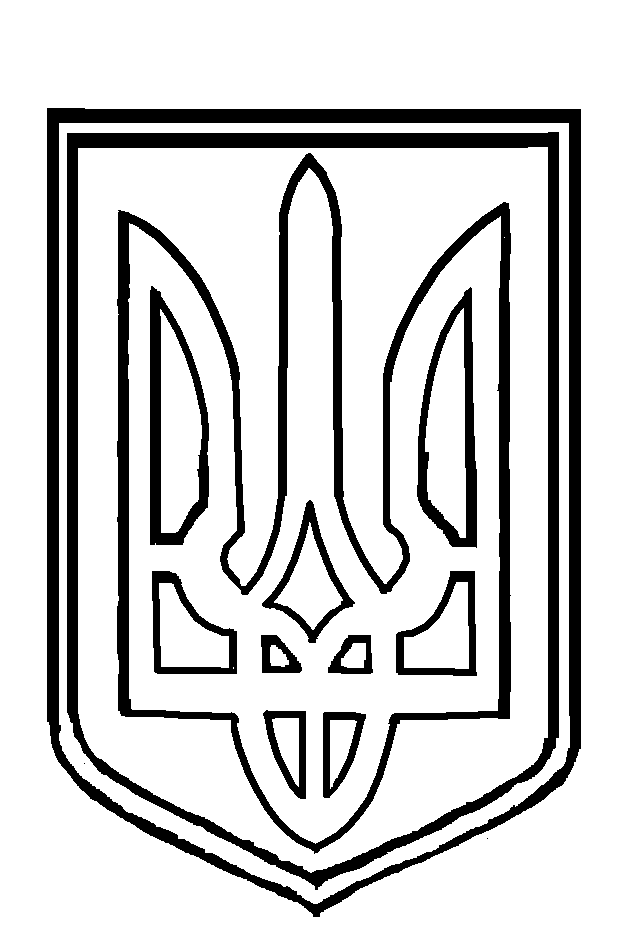 